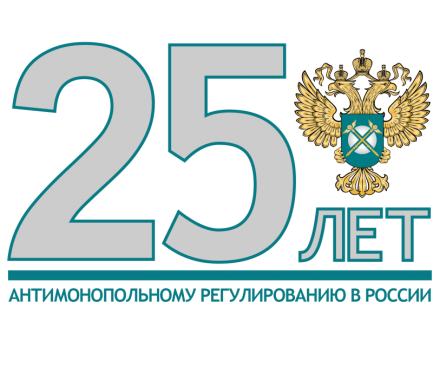 ПОВЕСТКА заседания Общественно-консультативного Совета при Управлении Федеральной антимонопольной службы по Амурской области01.10.201516.00г. Благовещенск,Амурская 150Открытие заседанияДегодьев Александр СергеевичСопредседатель Совета, руководитель Амурского УФАС РоссииИнформационное сообщение по итогам проведения 21-24 сентября 2015 года международного форума «Неделя конкуренции в Москве», приуроченного к празднованию 25-летия антимонопольного регулирования в РоссииДегодьев Александр СергеевичЛидерство на рынке: признаки доминирующего положенияСухарева Елена АлексеевнаГлавный специалист-эксперт отдела товарных рынков и рекламы Амурского УФАС РоссииПрименение мер административной ответственности за злоупотребление доминирующим положениемЛевченко Иван ИгоревичСпециалист-эксперт отдела антимонопольного контроля и контроля органов власти Амурского УФАС РоссииОбсуждение проблемных вопросов в рамках повестки заседанияУчастники заседанияЗакрытие заседания СоветаДегодьев Александр Сергеевич